Blankett för namnteckning och signaturEn hög spårbarhet gällande olika moment i läkemedelshanteringen är viktigt för patientsäkerheten. Därför ska varje vårdenhet ha en aktuell lista med namnteckning, signatur och namnförtydligande för all hälso- och sjukvårdspersonal som är delaktig i vårdenhetens läkemedelshantering. Ifylld lista ska förvaras enligt lokal instruktion för läkemedelshantering. Vårdenhet: För komplettering av formulär, skriv här:Koncernkontoret
Avdelningen för Hälso- och sjukvårdsstyrning
Område Läkemedel
Enheten för Region Skånes sjukhusapoteksfunktionKoncernkontoret
Avdelningen för Hälso- och sjukvårdsstyrning
Område Läkemedel
Enheten för Region Skånes sjukhusapoteksfunktionDokumentversion 2                                 
Senast reviderad 2019-11-21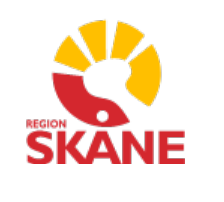 Dokumentversion 2                                 
Senast reviderad 2019-11-21Dokumentversion 2                                 
Senast reviderad 2019-11-21Dokumentnamn:
Regional rutin för ordination och läkemedelshantering, bilaga 12
Stödmall
Blankett för namnteckning och signaturGäller för verksamhet:Gäller för verksamhet:Gäller fr.o.m.
Sida nr:1/2Dokumentnamn:
Regional rutin för ordination och läkemedelshantering, bilaga 12
Stödmall
Blankett för namnteckning och signaturGäller för verksamhet:Gäller för verksamhet:Gäller t o m:
Sida nr:1/2Utfärdat av: Namn, datumFastställd av: Namn, datumFastställd av: Namn, datumFastställd av: Namn, datumFastställd av: Namn, datumNamn (texta tydligt) NamnteckningSignaturBefattningRSIDDatum Namn (texta tydligt) NamnteckningSignaturBefattningRSIDDatum 